Συνάντηση του Δημάρχου Λαμιέων Νίκου Σταυρογιάννη με τον Τομεάρχη Εθνικής Άμυνας της ΝΔ Βασίλη ΚικίλιαΣυνάντηση εργασίας για τα μείζονα ζητήματα του Δήμου αλλά και για τα ευρύτερα προβλήματα που αντιμετωπίζει ο τόπος, είχαν σήμερα, Παρασκευή 20 Απριλίου, ο Δήμαρχος Λαμιέων Νίκος Σταυρογιάννης με τον πρώην Υπουργό Δημόσιας Τάξης, Τομεάρχη Εθνικής Άμυνας και βουλευτή Α΄ Αθηνών της ΝΔ Βασίλη Κικίλια. Στη συνάντηση, στην οποία συμμετείχε και ο πρώην Αναπληρωτής Υπουργός Οικονομικών, βουλευτής Φθιώτιδος Χρήστος Σταϊκούρας, συζητήθηκαν ακόμα θέματα σχετικά με τον αθλητισμό και τις υποδομές του Δήμου, όπως η κατασκευή του ταρτάν στο στάδιο της Καμαρίτσας, που ήδη ολοκληρώθηκε και το Κλειστό Κολυμβητήριο που σήμερα, μετά από τόσα χρόνια, μπήκε σε μια στέρεα βάση με την έγκριση της προγραμματικής σύμβασης.  Τέλος, ανταλλάχθηκαν απόψεις και για το κοινό συνέδριο που πραγματοποίησε η Κ.Ε.Δ.Ε. και η Ε.Ν.Π,Ε. αλλά και το ρόλο της Αυτοδιοίκησης στη μεταμνημονιακή εποχή.Από το Γραφείο Τύπου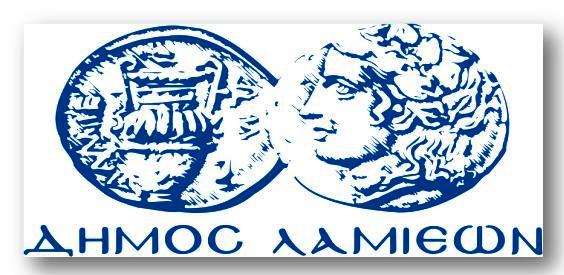 ΠΡΟΣ: ΜΜΕΔΗΜΟΣ ΛΑΜΙΕΩΝΓραφείου Τύπου& ΕπικοινωνίαςΛαμία, 20/4/2018